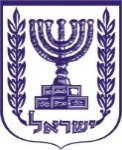 תוכן ענייניםחוק לעידוד השקעות הון (תיקון התוספת השנייה לחוק) (הוראת שעה), התשפ"א- 2021	2תיקון התוספת השנייה       לחוק	2חוק לעידוד השקעות הון (תיקון התוספת השנייה לחוק) (הוראת שעה), התשפ"א- 2021		 , התשפ"א(		_, 2021)(חמ 	______)דברי הסברהחוק לעידוד השקעות הון (תיקון התוספת השנייה לחוק) (הוראת שעה), התשפ"א- 2021בסעיף 10 להחלטת ממשלה מס' 658 מיום 22.12.2020 "תוכנית לחיזוק העיר אשקלון ותיקון החלטות ממשלה"  (להלן: ההחלטה) נקבע כך : "10 . להורות לשר האוצר ולשר הכלכלה והתעשייה לפעול לתיקון התוספת השנייה לחוק לעידוד השקעות הון, התשי"ט 1959- , כך שאזורי התעשייה המרחביים של העיר אשקלון יוגדרו כאזור פיתוח א', וזאת בהוראת שעה לפרק זמן של שנתיים. בהתאם לסעיף 40 א לחוק יסודות התקציב, התשמ"ה– 1985 , פעולה מאזנת למימון הפחתת ההכנסה האמורה בסעיף זה תתבצע באמצעות 5 מיליון ₪ מתקציב הפעילות של המשרד לפיתוח הפריפריה, הנגב והגליל בשנת 2021 ומסכומים שנותרו בשנת 2020 בתקציב משרד מבקר המדינה."ההחלטה התקבלה בשל הצורך לחזק את החוסן האזרחי-ביטחוני של תושבי העיר אשקלון באופן מידי נוכח האיומים הביטחוניים ובשל כך הוחלט להכריז על העיר אשקלון כאזור עדיפות לאומית לשנים 2022-2021. החוק לעידוד השקעות הון, התשי"ט-1959 נועד, בין השאר, לתמוך במפעלים הנמצאים באזור פיתוח א' ומעוניינים לבצע השקעות הון, באמצעות מענקים ייעודיים, ולשפר את יכולתם להתמודד בתנאי תחרות בשווקים בין-לאומיים. תיקון התוספת השנייה, כך שאזורי התעשייה המרחביים של העיר אשקלון ייכללו בתחומי אזור פיתוח א', עשוי לסייע במשיכת משקיעים ובכלל זה משקיעים זרים, יזמים ובעלי עסקים בתעשייה להקים או להעתיק את פעילותם לעיר, וכן לשפר את יכולתם של מפעלים בעיר להתמודד באופן תחרותי בשווקים מקומיים ובין-לאומיים באמצעות השקעות הון ושיפור פריון העבודה, על אף המצב הביטחוני, תהליך העומד בתיאום עם ההחלטה לחזק את החוסן הכלכלי והחברתי של אשקלון. כמו כן, החלת החוק תסייע בפיתוחה הכלכלי של העיר אשקלון וביצירת מקומות תעסוקה חדשים מה שיוביל לפיתוח כושר הייצור של המשק הישראלי. בתוקף סמכותנו לפי סעיף 40ד(ב) לחוק לעידוד השקעות הון, התשי"ט-1959 (להלן – החוק), ובאישור ועדת הכספים של הכנסת, אנו מצווים לאמור:בתוקף סמכותנו לפי סעיף 40ד(ב) לחוק לעידוד השקעות הון, התשי"ט-1959 (להלן – החוק), ובאישור ועדת הכספים של הכנסת, אנו מצווים לאמור:בתוקף סמכותנו לפי סעיף 40ד(ב) לחוק לעידוד השקעות הון, התשי"ט-1959 (להלן – החוק), ובאישור ועדת הכספים של הכנסת, אנו מצווים לאמור:בתוקף סמכותנו לפי סעיף 40ד(ב) לחוק לעידוד השקעות הון, התשי"ט-1959 (להלן – החוק), ובאישור ועדת הכספים של הכנסת, אנו מצווים לאמור:תיקון התוספת השנייה       לחוקבתוספת השנייה לחוק –בחלק א': תחומי אזור פיתוח א', בסעיף (3),  בסופו יתווסף "או אזורי תעשייה מרחביים בתחומי העיר אשקלון;" בחלק ג': הוראות מעבר ותוקף, אחרי סעיף 2 יבוא:"3. על אף האמור בסעיף (2), הוראות סעיף 3 לחלק א' בנוגע לאזורי תעשייה מרחביים בתחומי העיר אשקלון, יהיו בתוקף החל מיום י"ז בטבת התשפ"א (1 בינואר 2021) ועד ליום ז' בטבת התשפ"ג (31 בדצמבר 2022).". בתוספת השנייה לחוק –בחלק א': תחומי אזור פיתוח א', בסעיף (3),  בסופו יתווסף "או אזורי תעשייה מרחביים בתחומי העיר אשקלון;" בחלק ג': הוראות מעבר ותוקף, אחרי סעיף 2 יבוא:"3. על אף האמור בסעיף (2), הוראות סעיף 3 לחלק א' בנוגע לאזורי תעשייה מרחביים בתחומי העיר אשקלון, יהיו בתוקף החל מיום י"ז בטבת התשפ"א (1 בינואר 2021) ועד ליום ז' בטבת התשפ"ג (31 בדצמבר 2022).". בתוספת השנייה לחוק –בחלק א': תחומי אזור פיתוח א', בסעיף (3),  בסופו יתווסף "או אזורי תעשייה מרחביים בתחומי העיר אשקלון;" בחלק ג': הוראות מעבר ותוקף, אחרי סעיף 2 יבוא:"3. על אף האמור בסעיף (2), הוראות סעיף 3 לחלק א' בנוגע לאזורי תעשייה מרחביים בתחומי העיר אשקלון, יהיו בתוקף החל מיום י"ז בטבת התשפ"א (1 בינואר 2021) ועד ליום ז' בטבת התשפ"ג (31 בדצמבר 2022).". בתוספת השנייה לחוק –בחלק א': תחומי אזור פיתוח א', בסעיף (3),  בסופו יתווסף "או אזורי תעשייה מרחביים בתחומי העיר אשקלון;" בחלק ג': הוראות מעבר ותוקף, אחרי סעיף 2 יבוא:"3. על אף האמור בסעיף (2), הוראות סעיף 3 לחלק א' בנוגע לאזורי תעשייה מרחביים בתחומי העיר אשקלון, יהיו בתוקף החל מיום י"ז בטבת התשפ"א (1 בינואר 2021) ועד ליום ז' בטבת התשפ"ג (31 בדצמבר 2022).". עמיר פרץשר הכלכלה והתעשייהישראל כץשר האוצר